№ 78 М.Жолдошалиев атындагы орто мектебинде 24- март кургак учук дартына каршы к\ръш\\н\н  Б\тк\л дуйнъл\к к\н\  ътт\. Бул к\н Б\тк\л д\йнъл\к саламаттык сактоо уюмунун чечимине ылайык жыл сайын белгиленет. Бул к\н\        « Манас жашары» уюмунун м\чълър\ кургак учук боюнча мектепте, айыл ичинде акция ъткър\шт\.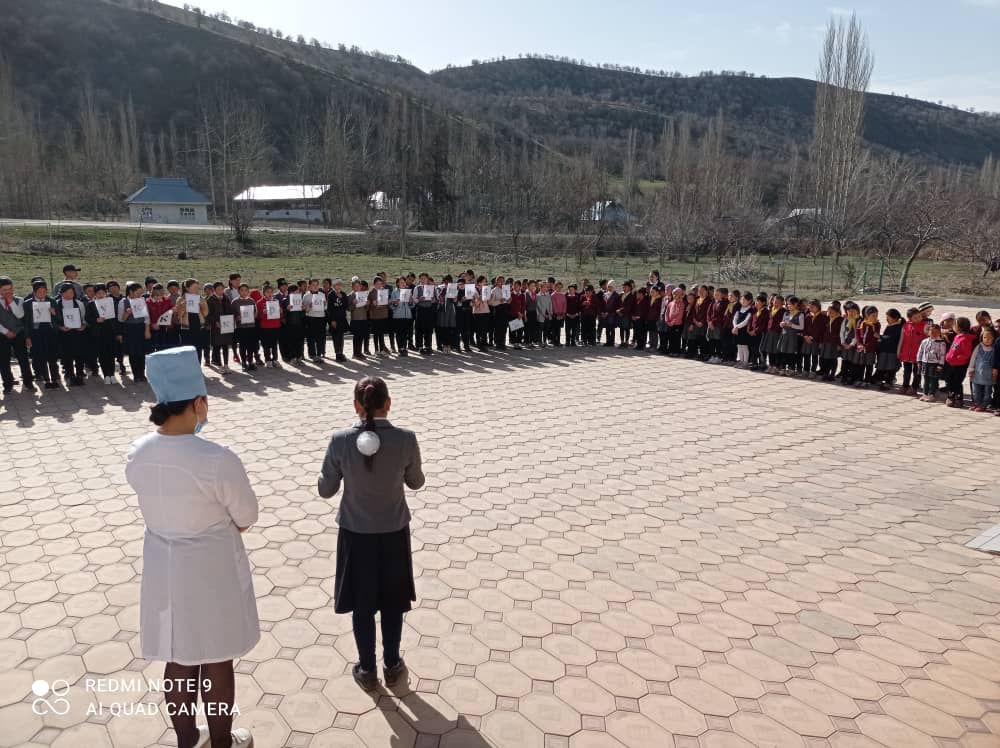 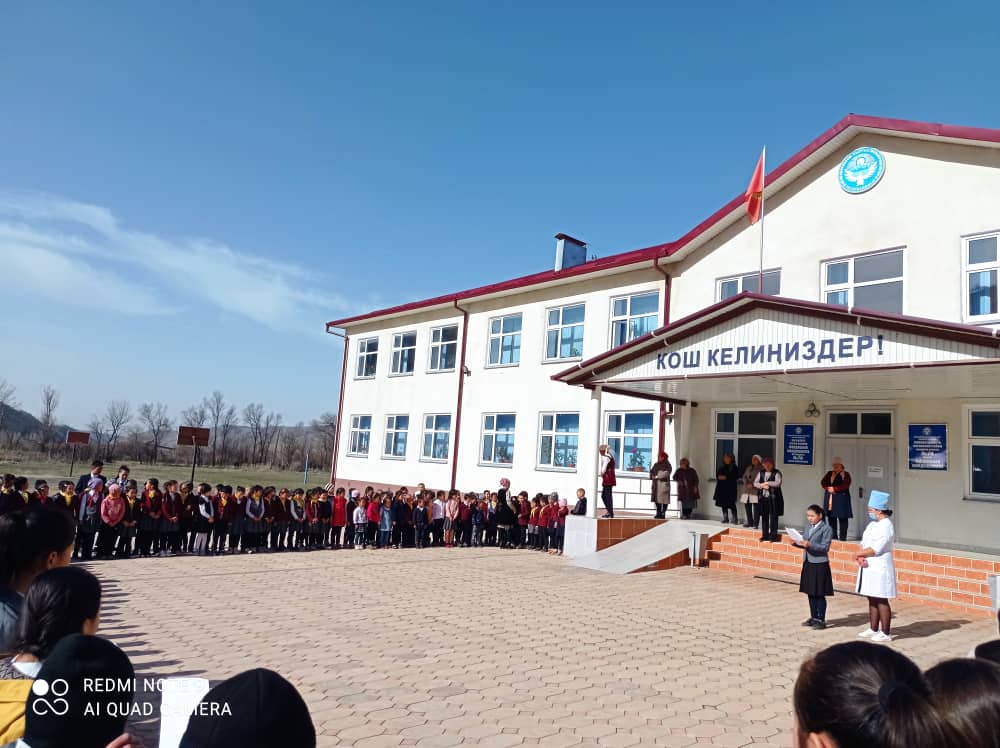 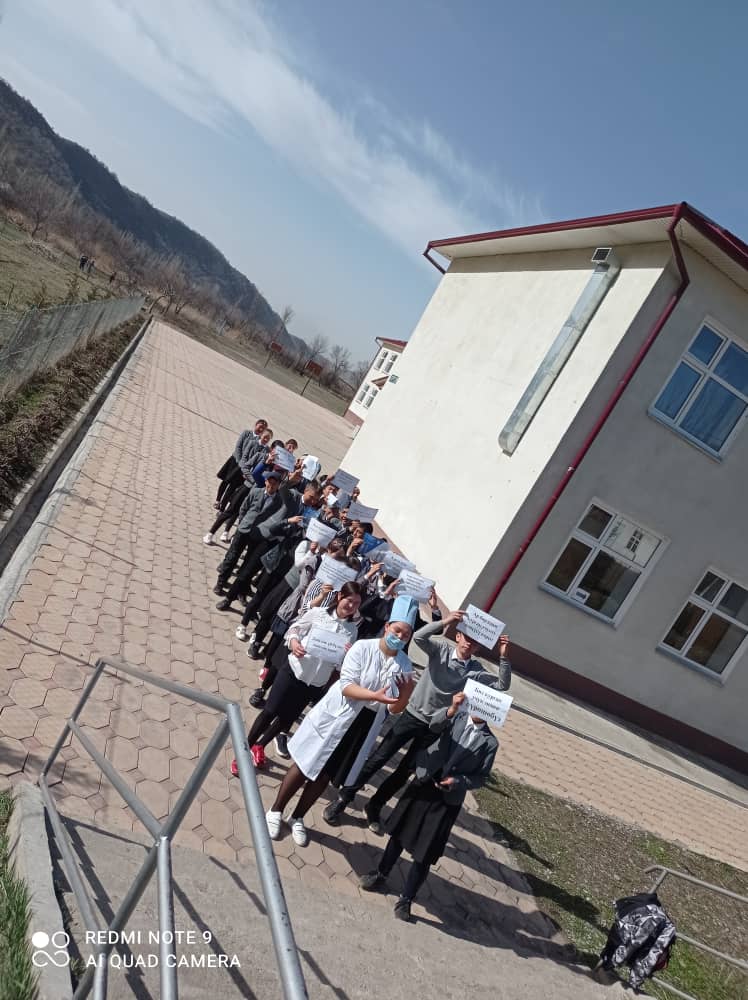 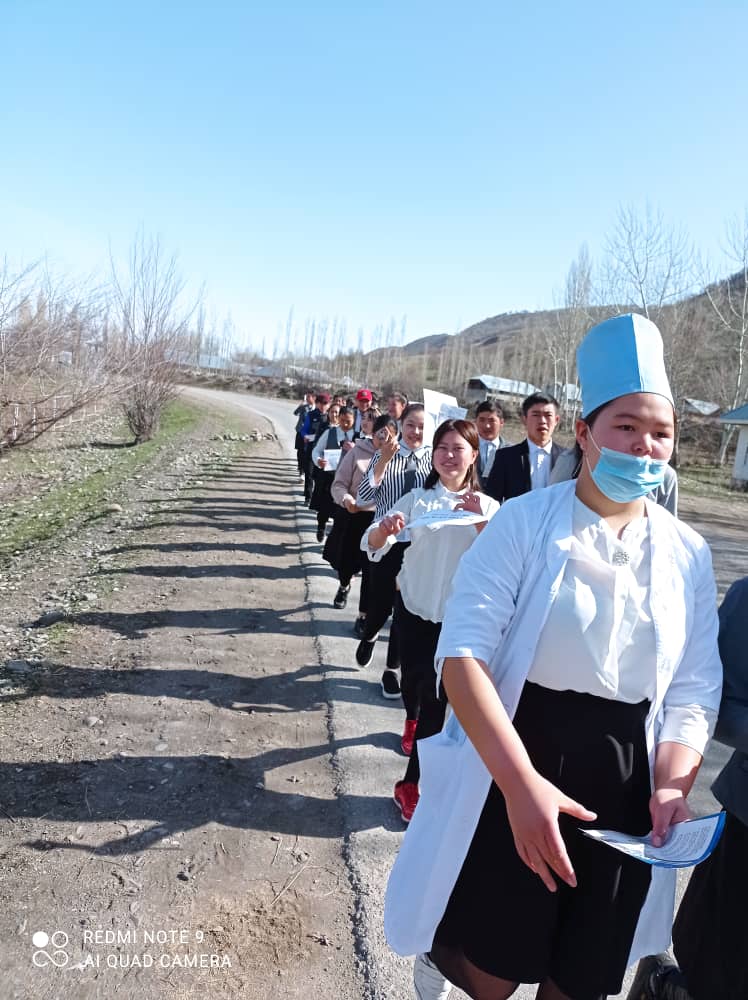 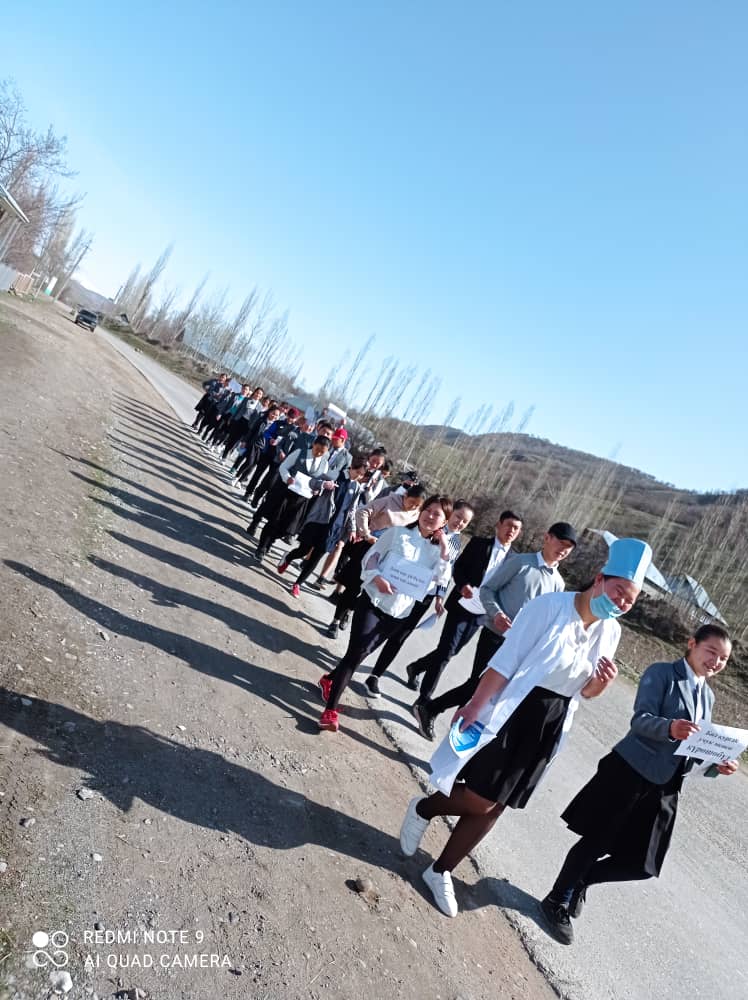 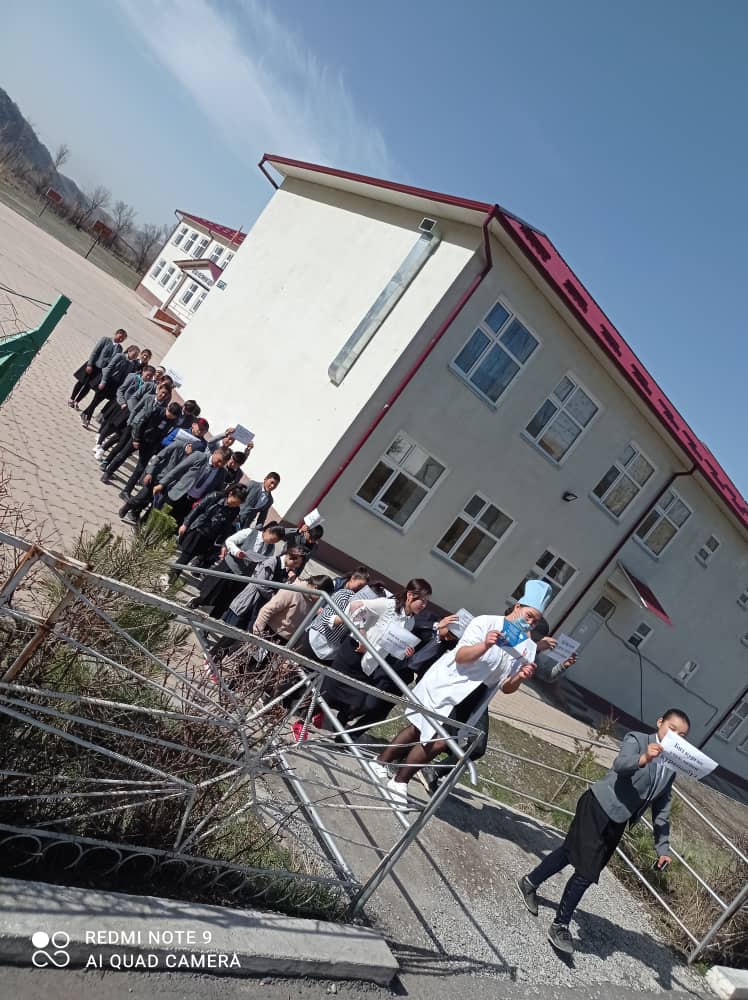 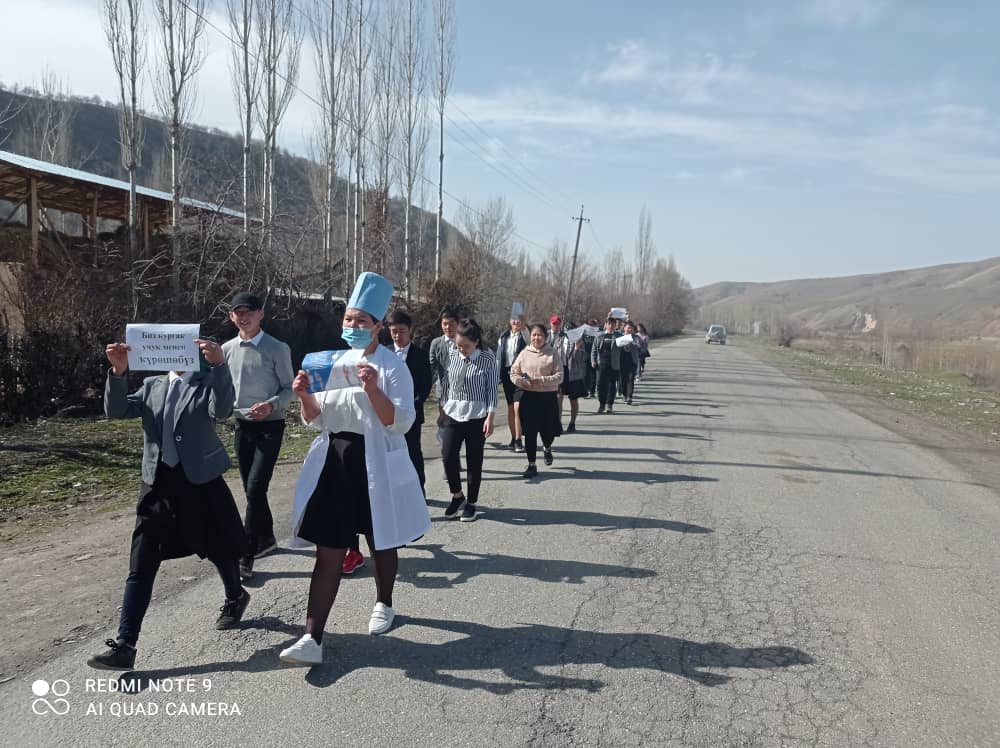 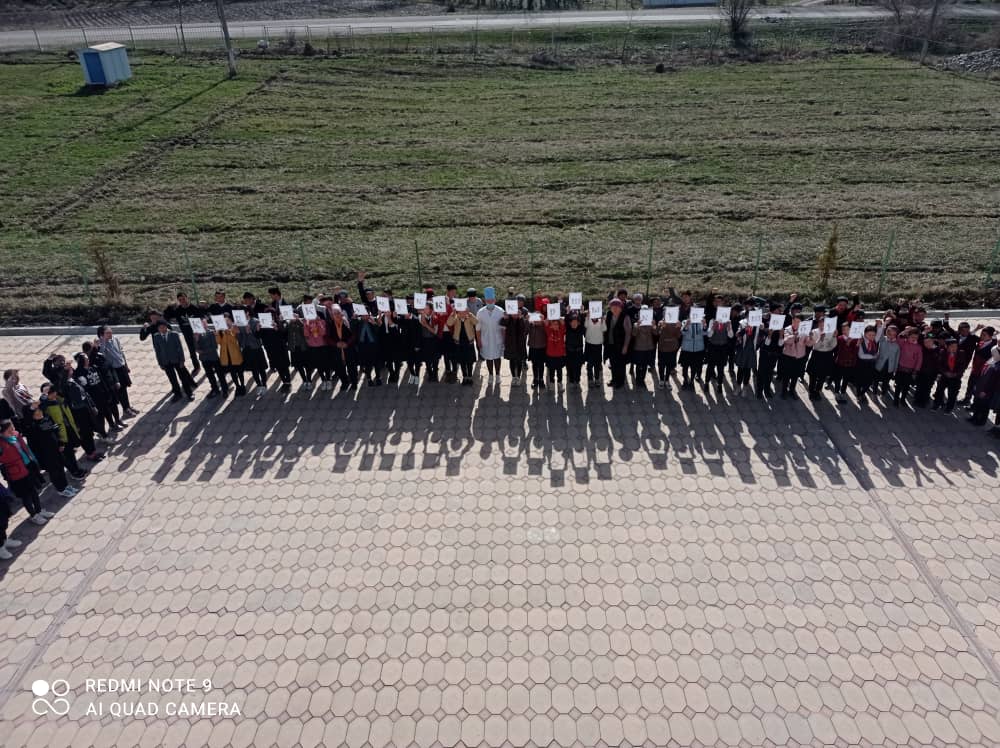 